Центральная городская детская библиотека им. А. П. ГайдараОтдел обслуживанияОтдел библиотечных инноваций и методической работы«БиблиоСУМЕРКИ»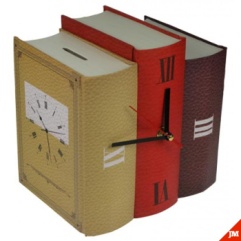 Методические рекомендации к проведению КВЕСТ-ИГРЫ 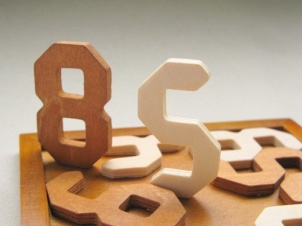 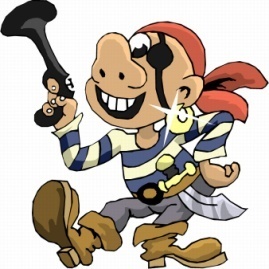 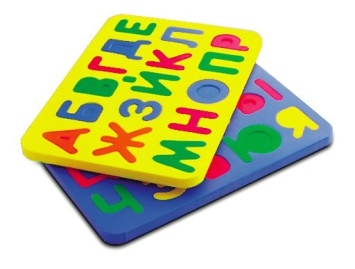 Новосибирск, 2014 Данный материал включает:Рекомендации к книжной выставке «Только время не тратит времени»Квест-игру «Давайте знакомые книги откроем»Интеллектуальную  игру-путешествие на  «Машине времени» с Гербертом УэллсомИнтеллектуальную игру «Литературное путешествие в эпоху Ивана Грозного» по произведению Бориса Акунина «Детская книга»Выставка  «Только время не тратит времени»Цитата  «Песчинки сложились в секунды,               Секунды сложились в минутки,               Минутки сложились в часы.               Так пробежали сутки,               Время вперёд спешит»/С.В. Резник/или«Не откладывайте на завтра то, что можно сделать сегодня»                                /Бенджамин Франклин/1 раздел: Порядок время бережет2 раздел:  Делу время, а потехе час3 раздел: Остановись, мгновенье! Ты прекрасно!Квест-путешествие «Давайте знакомые книги откроем»Игра проводится по следующим произведениям:Волков А.М.  «Волшебник Изумрудного города»Кэрролл Л. «Алиса в стране чудес»Лагерлеф С. «Путешествие Нильса с дикими гусями»Маршак С.Я. «Вот какой рассеянный»Распе Э. «Приключения барона Мюнхгаузена»Рой О. «Говорящие часы» Свифт Д. «Путешествие Гулливера»Толстой А. «Золотой ключик или приключения Буратино»Шварц Е. «Сказка о потерянном времени»Вступление. В мире существует только одна страна, которая славится чайными традициями так же широко, как и Китай. Это добрая старая Англия – страна файв-о-клоков, изящного фарфора и любви к чаю, которая вросла в культуру Великобритании, став ее неотъемлемой частью. Самым знаменитым в Британии всегда остается так называемый "Файф о'клок" («five-o-clock») - чайный перерыв в 5 часов вечера. «Five-o-clock» был впервые применен в 1840 году герцогиней Анной Бедфордской, фрейлиной королевы Виктории. В те годы чаепитие происходило в 4 часа, поэтому церемония носила название  «four-o-clock». В 20 веке чайное время передвинули на час. Так появился пятичасовой чай. Это время не только утоления голода, но и прекрасный повод провести светскую встречу.Сегодняшняя наша встреча совпадает по времени с английской традицией, поэтому мы предлагаем начать её с чашки чая./чаепитие/Ну вот, вы подкрепились, набрались сил, а значит, настал момент отправиться в путешествие во времени, ведь в этом году акция «Библионочь» посвящена теме «Перевод времени». И первое погружение во время – английский файф-о-клок – мы уже совершили. Настало время выбрать маршруты нашего путешествия./распределение маршрутов/1-й маршрут  «Литературный файф-о-клок»С помощью какого музыкального инструмента Карло зарабатывал себе на хлеб? /Шарманки,  Толстой А. «Золотой ключик»/Какое «лакомство» предложил Папа Карло Буратино? /луковицу, Толстой А. «Золотой ключик»/ Рыба, давшая название харчевне /пескарь, Толстой А./Столько карасей заказал себе Базилио /6/Назовите имя девочки, которой лесные жители приносили всякие вкусности: питательные коренья, сахар, сыр, конфеты. /Мальвина/Фрукт, о котором была задача по арифметике от Мальвины /яблоко/ В этой сказке Заяц и Шляпа всё время пьют чай? /Кэрролл «Алиса в стране чудес»/В сказке Льюиса Кэрролла "Алиса в стране чудес" есть такая фраза: "Если разом осушить пузырек с этой пометкой, рано или поздно почувствуешь недомогание". Что написано на пузырьке? "Яд". Назовите всех, с кем Алиса пила чай? /Болванщик, Мартовский заяц, Мышь – Соня/ От чего можно было подрасти, откусив с одной стороны, и уменьшиться, откусив с другой? /от гриба,  Кэрролл «Алиса в стране чудес»/Это кулинарное изделие иногда уменьшает рост до невероятных размеров. /Ватрушка, Кэрролл «Алиса в стране чудес»/На этот продукт барон Мюнхаузен ловил уток /на сало/Этот напиток покупал Человек Рассеянный в кассе /квас/Эту рыбку предложил гусь Мартин Нильсу за помощь /карася/2-й маршрут «Литературная путаница» Во время проведения игры-лото участникам необходимо соединить автора и название книги. После правильного ответа библиотекарь предлагает задание посложнее – добавить к паре карточек портрет писателя.  Кроме того, в задание этого маршрута может входить разгадка пословиц, в которых упоминается или говорится о времени.3-й маршрут «Литературный рейс»Задания этого маршрута связаны с названиями населенных пунктов, видами транспорта, на которых путешествовали литературные герои. По мере возможности вопросы лучше составлять, связывая их с числительными, временем и т.п.На этой птице Буратино перебрался через озерцо /лебедь/Из этого штата ураган унёс Элли и Тотошку в волшебную страну Жевунов/Канзас/По этой дороге Элли пошла к волшебнику Гудвину /дорога из жёлтого кирпича/Назовите имя путешественника, совершившего знаменитый перелет в Лапландию на гусях./Нильс,  С. Лагерлеф «Путешествие Нильса с дикими гусями»/Сколько путешествий совершил сэр Лемюэль Гулливер? /Четыре/В эту загадочную страну к волшебному полю отправился Буратино, чтобы вырастить денежное дерево  /Страна дураков, А.Толстой « Золотой ключик или приключения Буратино»/На нем барон Мюнхаузен путешествовал в Россию/на коне/На них барон Мюнхаузен добрался до Луны /на турецких бобах/На чем добирался Человек Рассеянный до вокзала /на трамвае/Из какого города начал свое путешествие Человек Рассеянный?/Из Ленинграда, С.Маршак «Вот какой рассеянный»/Предмет, который чиновники при обыске Гулливера описали следующими словами: «Внутри этого круглого предмета, очевидно, сидит какое-то таинственное существо, которое не переставая стучит не то зубами, не  то хвостом» /часы, Свифт «Путешествие Гулливера»/4-й маршрут  «Литературное словообразование»Шляпник и Заяц предлагают поиграть в такую игру: помните, когда Алиса, путаясь, сказала: «Я говорю то, что думаю. Я думаю то, что говорю». Шляпник и Заяц тут же подхватили: «Я вижу то, что ем. Я ем то, что вижу». «Я учу то, чего не знаю. Я знаю то, чего не учу». Они так запутали друг друга, что вам нужно разобраться в их вопросах и ответить на них.Предлагаются юмористические вопросы на сообразительность.Когда мы смотрим на два, а говорим четырнадцать? /Когда два часа дня/Что было завтра, а будет вчера? /Сегодня/Перечислите пять дней недели, не называя их по именам. /Позавчера, вчера, сегодня, завтра, послезавтра/Что находится посередине земли? /Буква «М»/Чем кончается лето и начинается осень? /Буквой «О»/Что находится в начале книги? /Буква «К»/Как можно снять колесо за одну секунду? /Фотоаппаратом/ Сколько горошин может войти в обыкновенный стакан? /Ни одной — горошины не умеют ходить/Когда человек бывает в комнате без головы? /Когда он высовывает ее через окно на улицу/В какое время года можно пронести воду в решете? /Зимой, заморозив ее/Шесть ног, две головы, один хвост. Что это такое? /Всадник на лошади/Сколько солнц светит в середине ночи? /Ночью солнце не светит/Какие часы показывают правильное время всего два раза в сутки? /Те, которые остановились/Человек лег спать в 9 часов вечера, а будильник завел так, чтобы тот разбудил его в 10 часов утра. Сколько часов он проспит? /Один, поскольку будильник зазвенит уже через час/5-й маршрут «Литературное испытание» Проводит пират /Пира́ты — морские (или речные) разбойники. Слово «пират» (лат. pirata) происходит, в свою очередь, от греч. πειρατής, однокоренного со словом πειράω («пробовать, испытывать»). Таким образом, смысл слова будет «пытающий счастья», джентльмен удачи. Этимология свидетельствует, насколько зыбкой была с самого начала граница между профессиями мореплавателя и пирата/.Вот вы и перенеслись в мое время! Я уж совсем заждался и мечтаю отобрать всю вашу добычу! Сколько очков вы уже заработали? Делитесь, пока не поздно! Не хотите? Тогда у вас один способ избежать этого – ответить на мои вопросы!А ну-ка, скажите мне, путешественнички, какая у пирата самая любимая валюта?   /пиастры/И где же он хранит свою любимую валюту? /сундук/А какой у пирата адрес? Ха-ха!  Может, письмецо мне напишете, тысяча чертей! /Море/В каком специальном «конверте» отправляют послание с необитаемого острова или тонущего корабля? /бутылка/Говорят, в вашем 21-м веке есть мой потомок – самый знаменитый пират. Назовите-ка его имя./Джек Воробей/А как мы, пираты, определяем время?Не ожидал, что справитесь с моими вопросами! Но приготовил и другое испытание. В бутылке к моим берегам прибило сложноватое послание. Давайте разбираться вместе!Задания из бутылки:Какое время показывали часы у Болванщика?/6 вечера, Кэрролл Л./«Алиса увидела Кролика. Ничего особенного. Но через несколько мгновений она так и подскочила!» Что увидела Алиса? /Часы/ Если часы не показывают год, значит ли это, что они негодные? / Нет/Можно ли провести время? /«Время не проведешь!», Кэрролл Л./Сколько заколдованных ребят Петя должен найти? /3, Шварц Е./Сколько стоил билет в кукольный театр? /4 сольдо, Толстой А./Имя девочки или название танца, про который пели песню куклы театра Карабаса /полька, Толстой А./Столько монет дал Карабас Барабас Буратино /5, Толстой А./Возраст Нильса, который путешествовал с дикими гусями /12 лет, Лагерлеф С./   Пройдя все маршруты и отгадав буквы, участники игры попадают в самый загадочный отдел библиотеки – подвал! Здесь их ждёт  последнее испытание – поиск клада.Идея мероприятия [Электронные ресурс]  Режим доступа:  azovlib.ru›…scenarii…Prazdnik_na_vse_vremena.htmПират [Электронные ресурс]  Режим доступа: http://ru.wikipedia.org/wiki/%CF%E8%F0%E0%F2%F1%F2%E2%EEЧайные традиции Англии: файв-о-клок  [Электронные ресурс]  Режим доступа: http://www.foodestet.ru/2013/11/chajnye-tradicii-anglii-fajv-o-klok/Составители: главный библиотекарь абонемента          Г. В. Дунаева                              главный библиотекарь ОБИМР                  М.М. Михайлова	Интеллектуальная игра - путешествие на  «Машине времени» с Гербертом Уэллсом(два кресла, столик, на столе лампа с абажуром, свечи в подсвечнике, часы настенные)В креслах двое: Путешественник по Времени и Доктор(шляпа, плащ, белый халат, колпак)Ведущий: Дорогие друзья! Мы рады приветствовать вас в стенах нашей библиотеки и благодарим за то, что вы решили принять участие во Всероссийской акции «Библионочь 2014», хотя до ночи еще далеко и правильнее будет сказать «Библиосумерки».Давайте на несколько минут перенесемся в гостиную и послушаем небольшой диалог... Картина 1:П: Ученые утверждают, что существуют четыре измерения, из которых три - длина, ширина, высота - пространственные, а четвертое - временное. Время - особый вид пространства.Д: Послушайте, если Время действительно четвертое измерение пространства, почему же мы не можем двигаться во Времени точно так же, как во всех остальных измерениях? П: В этом-то и заключается зерно моего великого открытия. Вы совершаете ошибку, говоря, что нельзя двигаться во Времени. Если я вспоминаю какое либо событие, я на миг делаю прыжок в прошлое. Почему же, в конце концов, не повернуть и в противоположную сторону? Д: Наверное, это какой-нибудь фокус!П: Этот маленький механизм, друг мой, - только модель. По ней я сделал машину для путешествия по Времени. Вы замечаете, какой у нее необычный вид? Например, вот у этой пластинки очень смутная поверхность, как будто бы она в некотором роде не совсем реальна. Вот здесь находится маленький белый рычажок, а здесь другой.  Доктор встает и принимается рассматривать модель.Д: Чудесно сделано. Сколько времени вы потратили на ее изобретение?П: На это ушло два года.  Д: И как же она работает?П: Если нажать на этот рычажок, машина начинает скользить в будущее, а второй рычажок вызывает обратное движение. Вот седло, в которое должен сесть Путешественник по Времени. Сейчас я нажму рычаг - и машина двинется. Она исчезнет, умчится в будущее и скроется из наших глаз. Д: Невероятно!П: Осмотрите ее хорошенько и убедитесь, что тут нет никакого фокуса. Я вовсе не желаю потерять свою модель и получить репутацию шарлатана.Д: Слушайте, неужели вы это серьезно? Вы действительно думаете, что на вашей машине можно отправиться путешествовать по Времени?П: Без сомнения!Ведущий: Назовите участников этого диалога. А теперь давайте начнем наше литературное путешествие «На Машине Времени с Гербертом Уэллсом».У нас есть две команды, в каждой команде есть капитан, он будет отмечать в путевом листе ответы на вопросы. Вопросы находятся в конвертах зеленого цвета на книжных стеллажах. После того, как команда ответит на все 12 вопросов, вам нужно собраться у своего столика и отгадать кодовое слово. Чья команда сделает это быстрее и правильно ответит на все вопросы - становиться победителем!Какие два класса существ встретил Путешественник по Времени, попав в будущее? (элои - привилегированный класс; морлоки - рабочие-слуги элоев)Чем был когда-то Зелёный Фарфоровый Замок?  (Музей истории)Где морлоки спрятали машину времени? (в основании Белого Сфинкса)  Как проводили всё свободное время люди будущего - элои? (они пели, танцевали, купались, спали и т.п.) Для чего служили  башни, которые располагались на поверхности холмов? (вентиляция)Почему темнота вызывала ужас у жителей Верхнего Мира? (с наступлением темноты морлоки поднимались на поверхность и нападали на элоев) Чего боялись морлоки больше всего? (огня и  света) Что обнаружили в Зелёном Фарфоровом Замке Путешественник по Времени и Уина? (скелеты динозавров, образцы оружия разных эпох, различные машины)Кто напал на Путешественника по Времени и Уину, когда они возвращались из Зелёного Замка? (на них напали морлоки)Что стало причиной пожара в лесу? (Путешественник развел костер, из которого разгорелся пожар) Что осталось у Путешественника по Времени на память об Уине? (два белых цветка)Где оказался Путешественник по Времени после побега из будущего и что он там увидел? (в далёком будущем, на миллиарды лет вперед, где совсем нет людей, а есть чудовищные существа, похожие на огромных крабов) Кодовое слово :    В  Р  Е  М  Я1вопрос (третья буква из слова «морлоки» - Р)2 вопрос (первая буква из слова «музей» - М)5 вопрос (десятая буква из слова «вентиляция» - Я)7 вопрос (третья буква из слова «свет» - Е)11 вопрос (вторая буква из слова «цветы» - В)Интеллектуальная игра«Литературное путешествие в эпоху Ивана Грозного» по произведению Бориса Акунина «Детская книга»Центральная городская детская библиотека приветствует участников Всероссийской акции «Библионочь 2014», хотя до ночи еще далеко, так что правильнее будет сказать «Библиосумерки». Но, чтобы совершить наше литературное путешествие в эпоху Ивана Грозного, мы отправимся туда через хронодыру! (Между двумя обручами натянута ткань, в виде полой трубы, участники, согнувшись,  пробираются через нее и оказываются  в зале, где ведущие объясняют им условия игры.  15 розовых конвертов с вопросами спрятаны на стеллажах с книгами; у капитанов команд путевые  листы, куда участники игры вписывают ответы. Команда, которая правильно ответит на все вопросы  и сделает это быстрее, побеждает!)1 тур: «Что есть что, и кто есть кто?»1- В честь кого назвали главного героя родители?(в честь его знаменитого прадедушки - сыщика  Эраста  Фандорина)2- Что нашел Де Дорн в земле на своем участке на самой высокой из вершин?(алмаз Райское яблоко)3- Как назывался аппарат, в память которого были занесены все известные на Земле хронодыры?(хроноскоп)4- Как назывался аппарат, с помощью которого можно преобразовывать атомную структуру вещества и превратить свинец в золото? (магистериум)5- Назовите имя великого мага и чародея, укравшего алмаз «райское яблоко»? (Дьяболо  Дьяболини)6- Расшифруйте аббревиатуру ННЯ - специальность профессора Ван Дорна? (необъяснимые науке явления)2 тур: Лингва-турнир (переведи с древнерусского языка на современный)1- Монеты: Гривенник, двугривенный, полуимпериал.( монета в 10 коп, монета в 20 коп, золотая монета в 5 руб)2- Профессии:  Рудознатец, звездочет, балователь, рейтар, земской ярыжка.(ученый минеролог - наука минералогия,  ученый астроном, медик, охранник, вроде милиционера патрульно-постовой службы)3- Действовать: приложить десницу, запечатать уста, мздоимствовать, репу чесать, сесть в галошу, поползновенничать. (рукоприкладствовать, замолчать, брать взятки, думать, проиграть, подлизываться)4 - Разное: посадские, сенат, ясак, черный люд, фрейлины, тати, камзол.(горожане, боярская дума, дань от подвластных народов, крепостные, придворные дамы, предатели, короткая куртка)3 тур: Историческое лото1 - Гришка Отрепьев ( ? - 1606 )2 - Мария Мнишек ( 1588 - 1614 )3 - Иван Грозный ( 1533 - 1584 )4 - Василий Шуйский 9 1552 - 1612 )5 - Борис Годунов ( 1598 - 1605 )6 - Дмитрий Углицкий ( 1582 - 1591 )1 - был в оппозиции к Борису Годунову, поддержал Лжедмитрия I, а затем выступил против него...2 - выдвинулся благодаря коварству и насилию, так как его сестра была выдана за царя Федора Ивановича, и практически правил вместо царя, подчинил себе дворянство, закрепостил крестьян...3 - младший сын царя Ивана Грозного. В 1584 году вместе с матерью Марией Нагой отправлен в город Углич, где умер при неизвестных обстоятельствах...4 - беглый дьякон Московского Чудова монастыря, самозванец - выдавал себя за сына Ивана Грозного - Дмитрия, с польско-литовскими отрядами перешел русскую границу, став царем, вскоре был убит боярами - заговорщиками...		5 - дочь польского магната, авантюристка, жена Лжедмитрия I и II, выдана яицкими казаками русскому правительству, умерла в заточении...6 - сын великого князя Василия III, противоречивая личность - несмотря на свою начитанность и религиозность, пренебрегал всеми правилами, был вспыльчив, агрессивен, карал своих  подчиненных за малейшую провинность...(Ответы: 1-4, 2-5, 3-6, 4-1, 5-2, 6-3)4 тур: Приглашение к размышлению1 - Как  Келли объяснил Ластику, зачем люди появляются на этот свет?(чтобы разгадать тайну бытия)2 - Какие три головы Змея Горыныча, по мнению автора, надо одолеть, чтобы наша жизнь наладилась?(нищета, невежество, униженность)3 - Для чего профессор Ван Дорн хотел добыть алмаз Райское яблоко? (чтобы в мире на 64 карата стало больше добра, чтобы люди слышали не только себя, но и окружающих, разучились обижать слабых и обездоленных, чтобы исчезли войны и преступления)4 - Что сегодня вы хотели бы изменить в своей стране? (чтобы не было коррупции, чтобы суд и прокуратура работали честно и справедливо, чтобы люди чувствовали себя защищенными, чтобы каждый мог учиться там, где он хочет, чтобы молодежь после учебы могла найти себе достойную работу, чтобы в стране меньше стало преступников и наркоманов, чтобы больше строилось жилья и исчезли коммуналки...)5 - Какой вы хотите видеть Россию через 10-15 лет? (сильной, богатой, успешной, свободной, процветающей державой, где соблюдаются законы и не нарушаются права людей, где право выше власти)6 - Каким вы представляете себе будущее человечества? ( невиданный технический прогресс, где все служит на благо людей, нет никаких границ, люди свободно перемещаются по планете, у них есть такие устройства, с помощью которых они понимают любой язык мира, никто не воюет, исчезли все виды вооружений, люди перестанут ненавидеть себе подобных, великая энергия любви к ближнему проникнет в душу каждого человека)Составитель: главный библиотекарь абонемента                 В. И. ТуроваРедактор: директор                                                                          С. В. КазаринаПутевой листКоманды 1 «                                         »                                                                     Маршрут следования: Остановки в пути:1 -  «Литературный файф-о-клок»  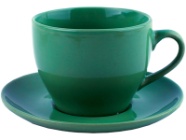 5 - «Литературное испытание» 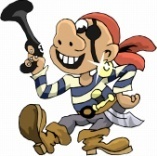 4 - «Литературное словообразование» 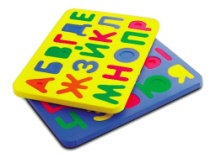 3 - «Литературный рейс» 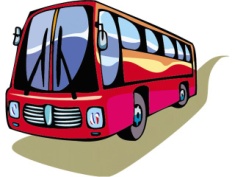 2 - «Литературная путаница»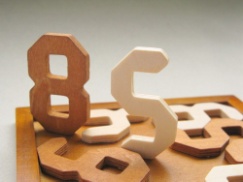 Отметки диспетчера:  Путевой листкоманды  2 «                                         »                                                                     Маршрут следования: Остановки в пути:5 - «Литературное испытание» 4 - «Литературное словообразование» 3 - «Литературный рейс» 2 - «Литературная путаница»1 -  «Литературный файф-о-клок»  Отметки диспетчера:  Путевой листкоманды  3 «                                         »                                                                     Маршрут следования: Остановки в пути:4 - «Литературное словообразование» 3 - «Литературный рейс» 2 - «Литературная путаница»1 -  «Литературный файф-о-клок»  5 - «Литературное испытание» Отметки диспетчера:  Путевой листкоманды  4 «                                         »                                                                     Маршрут следования: Остановки в пути:3 - «Литературный рейс» 2 - «Литературная путаница»1 -  «Литературный файф-о-клок»  5 - «Литературное испытание» 4 - «Литературное словообразование» Отметки диспетчера:  Путевой листкоманды  5 «                                         »                                                                     Маршрут следования: Остановки в пути:2 - «Литературная путаница»1 -  «Литературный файф-о-клок»  5 - «Литературное испытание» 4 - «Литературное словообразование» 3 - «Литературный рейс» Отметки диспетчера:  Команда1№1№5№4№3№22№5№4№3№2№13№4№3№2№1№54№3№2№1№5№45№2№1№5№4№3№1№5№4№3№2№5№4№3№2№1№4№3№2№1№5№3№2№1№5№4№2№1№5№4№3